LIVE & ONLINECreative Path Workshop Skills and Supervision Group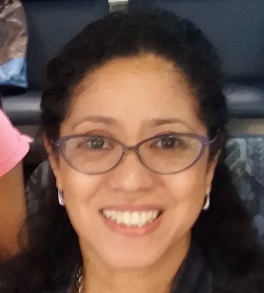 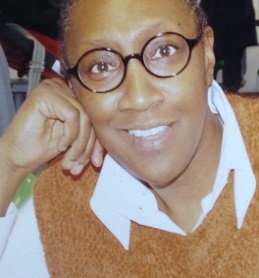 Special offer£510 (£85 per session) reduced to £450 (£75 per session) when paid in full. *Details of Discounted/Funded places available upon requestA 6-month programmeNOV 2021 – APR 2022 / 15 CPD HOURS (Saturdays monthly)Register at www.neurotribe.uk/cpd©2018 by NeuroTribe UK CIC- A Social EnterpriseCreative Path Workshop Skills and Supervision GroupCreativity is a phenomenon whereby something new and somehow valuable is formed.- Wikipedia Use of creative techniques to help access experiences at a sensory level can act as a bridge to the unconscious, offering new insights in our own reflective practice and in our work with clients whatever our professional approach. “Creativity is seeing what everyone else has seen, and thinking what no one else has thought” - Albert Einstein Increasing creativity, mindfulness, and openness to other expressions can extend the dialogue and depth of therapy. Language can be a barrier as well as a gateway to understanding. Words can be misunderstood or incomplete - images can bridge and fill gaps. Using art, movement, music, and writing can also extend the role of the client from responder to doer. Schedule:10.00 – 11.15	Creative Path Workshop Skills11.15 – 11.30	Break11.30 – 12.30	Supervision GroupWho should attend?Psychotherapists – Counsellors – IAPT practitioners – Social Workers – Psychologists – Psychiatrists –Therapists – Case Managers – Addiction counsellors – Other Mental Health Professionals	WHAT TO EXPECT FROM THE CREATIVE PATH WORKSHOP SKILLS AND SUPERVISION GROUPPlaces on the programme are limited to provide an intimate working environment. In a small, closed group of fellow mental health professionals, from varied modalities and backgrounds, we will meet for a monthly creative-informed skills CPD workshop, followed by a group supervision session.You will personally experience creative techniques and interventions that can prevent sessions from getting stuck, create a sense of safety, help your clients to develop self-definition, self-regulation, establish boundaries and much more! In addition to this you will receive supervision and ongoing support to boost your confidence in safely utilizing the techniques and interventions with your clients.WORKSHOP 1 - CREATING SAFETY Tasks and exercises that create and establish a sense of safety, which will enable the exploration of creativity with less fear.WORKSHOP 2 - CREATING IDENTITYCreative exercises and tools aimed at developing personal identity and self-definition, the drawing of new boundaries as personal needs, desires, and interests announce themselves. WORKSHOP 3 – CREATING PERSONAL POWERCreative interventions to explore the twin themes of anger and shame. Anger not as the action itself, but as an ‘invitation to action’ and shame experienced as a ‘controlling device’.WORKSHOP 4 - CREATING AUTHENTICITY  This workshop considers the following statement: ‘In order to have self-expression, we must first have a self to express ‘WORKSHOP 5 – CREATING POSSIBLITYCreative exercises to explore what limitations keeps us stuck and how to say ‘NO’ in order to be able to say ‘YES’WORKSHOP 6 - CREATING ABUNDANCECreative techniques to help examine and overcome two common major blocks – the deadly duo: Prideful Perfectionism and Creative Anorexia. 